Tygerberg Summer SeriesPAROWSaturday 9th December 2017Provisional ProgramB - ProgramNB: Heats qualifying:	WINNER + 4 BEST TIMES (4 HEATS)				WINNER + 5 BEST TIMES (3 HEATS)				WINNER + 6 BEST TIMES (2 HEATS)Main Events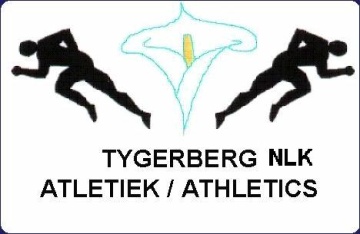 110:00100mBU/11F210:10100mGU/11F310:20100mBU/13F410:30100mGU/13F510:401200mBU/11F610:501200mGU/11F711:001200mBU/13F811:101200mGU/13F911:20800mBU 18F1011:30110m HurdlesBU 18F11110m HurdlesBU 20F12110m HurdlesMenF1311:40100mMENH1411:50100mWOMENH1512:00100mBU/16F1612:10100BU 18F17SHOT PUTMENF18SHOT PUTBU 18F19LONG JUMPBU 18F2012:20100mGU/16F2112:30100mGU 18F2213:05200mMENH2313:15200mWOMENH2413:25200mM 30 +F2513:25200mW 30+F2613:35200mGU/16F2713:45200mBU/16F2813:45LONG JUMPMENF2913:45JAVELINGU 18F3013:45JAVELINBU 18F3113:45SHOT PUTWOMENF3213:45SHOT PUTGU 18F3313:55200mBU 18F3414:05200mGU 18F3514:15400mMENH3614:25400mWOMENH3714:35400m GU/16F3814:45400mBU/16F3914:55400mGU 18F40High JumpMenF4115:00Triple JumpWomenF42Triple JumpMenF4315:00400mBU 18F4415:00Discus ThrowWomenF4515:00Discus Throw MenF46Discus ThrowBU 18F4715:103000mWOMENF4815:253000m WalkMENF4915:253000m WalkWOMENF5015:55800m Masters MenF5116:00Hammer ThrowMenF52Hammer ThrowWomenF5316:30LONG JUMPWOMENF5416:30JAVELINWOMENF5516:30JAVELINMENF5616:30400m HurdlesWOMENF5716:40400m HurdlesMENF5816:50100m WOMENF5916:55100m MENF6017:00800mWOMENF6117:10800m MENF6217:15200m WOMENF6317:20200m MENF6417:253000mMENF6517:401500mWOMENF6617:50400m WOMENF6717:55400m MEN F6818:001 MileMENF